Nordic Numbers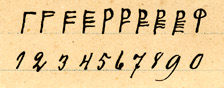 